PROTOKÓŁze spotkania Prezydenta Miasta Rzeszowa z mieszkańcami Osiedla Zalesiektóre odbyło się w dniu 08.08.2014 r.Uczestnicy spotkania:Prezydent Miasta Rzeszowa - Tadeusz Ferenc; Przewodnicząca Rady Osiedla Zalesie –  Dariusz FerencZastępca Prezydenta Miasta Rzeszowa – Stanisław SienkoDyrektorzy wydziałów Urzędu Miasta Rzeszowa i miejskich jednostek organizacyjnych;  Radni Rady Miasta Rzeszowa oraz członkowie Rady Osiedla ZalesieMieszkańcy Osiedla ZalesiePorządek spotkania:Prezentacja multimedialna Zastępcy Prezydenta Miasta Rzeszowa – Stanisława SienkoDyskusja, pytania dotyczące problemów Osiedla ZalesieAd.1 Prezentacja multimedialna przedstawiająca:•	10 LAT RZESZOWA W UE•	NAJWAŻNIEJSZE INWESTYCJE MIEJSKIE•	STATYSTYKI•	JAKOŚĆ ŻYCIA W MIEŚCIE•	RZESZÓW W RANKINGACH•	NAGRODY I WYRÓŻNIENIA•	INWESTYCJE NA OSIEDLU DRABINIANKAZgodnie z danymi Ministerstwa Infrastruktury i Rozwoju w Rzeszowie zrealizowano inwestycje z udziałem środków Unii Europejskiej na kwotę 3,7 mld zł, w tym dofinansowanie projektów z UE wyniosło 2,4 mld zł.NAJWAŻNIEJSZE INWESTYCJE Z UDZIAŁEM ŚRODKÓW UNIJNYCH:Oddanie do użytku autostradowej obwodnicy miasta Rzeszowa, koszt inwestycji miejskiej: ponad 90,7 mln PLN, w tym dofinansowanie UE: 68,1 mln PLN. Otwarcie nastąpiło 17 maja 2013 roku.Węzeł drogowy na krajowej „4” – wjazd do drogi ekspresowej S 19.Budowa systemu integrującego transport publiczny miasta Rzeszowa i okolic. Okres realizacji: 2007-2014. Wartość projektu: 415,1 mln PLN, w tym dofinansowanie UE: 311,1 mln PLN. Zintegrowany System Zarządzania Ruchem i Transportem Publicznym. Budowa platformy teleinformatycznej dla systemu ITS. Zakup 80 sztuk nowoczesnego taboru autobusowego. Przebudowa/rozbudowa lokalnego układu komunikacyjnego, modernizacja infrastruktury, na potrzeby transportu publicznego.Przebudowa ul. Lubelskiej – 30 mln zł. Zakończenie inwestycji: 25 października 2013 r.Przebudowa ul. Rejtana – 27 mln zł. Zakończenie inwestycji: 23 grudnia 2013 r.Przebudowa ul. Podkarpackiej –21 mln złBudowa drogi łączącej ulicę podkarpacką z ulicą przemysłową (drogą krajową nr                                                       9 z planowaną drogą ekspresową S-19 –węzeł Kielanówka). Wartość inwestycji: 36,5 mln PLN, w tym dofinansowanie UE: 12,5 mln PLN.Przebudowa ul. Sikorskiego -27,3 mln PLNPrzebudowa ulic w ciągu drogi krajowej nr 4Rozbudowa węzła drogowego Al. Wyzwolenia –ul. Warszawska – 68 mln złPołączenie ronda Kuronia z ul. Lubelską. Koszt inwestycji: ok. 178 mln PLN, dofinansowanie                  z UE: 93 mln PLN. Długość 460 m, wysokość pylonu 107 m.Połączenie ronda Kuronia z ul. LubelskąRegionalne Centrum Kształcenia Zawodowego w zakresie nowoczesnych technologii. 9 maja 2014 r., rozpoczęło działalność Regionalne Centrum Kształcenia Zawodowego                           w Zakresie Nowoczesnych Technologii w Rzeszowie. W ramach projektu powstało 11 pracowni kształcenia praktycznego, które są wyposażone w nowoczesny sprzęt, maszyny oraz specjalistyczne oprogramowanie (494 szt. Zakupionych urządzeń i maszyn). Projekt wpływa pozytywnie na podniesienie poziomu kształcenia praktycznego w zakresie nowoczesnych technologii wytwarzania, wdrożenie nowoczesnych technologii do edukacji zawodowej, profesjonalne przygotowanie uczniów do egzaminu zewnętrznego potwierdzającego kwalifikacje zawodowe. Wartość projektu –11,7 mln zł, dofinansowanie –8,5 mln zł.Budowa budynku dydaktycznego Zespołu Szkół Gospodarczych. Wartość projektu: 11,0 mln PLN w tym wkład UE: 4,9 mln PLN.Utworzenie zakładu wodolecznictwa i rehabilitacji w szpitalu miejskim. Wartość projektu: 3,3 mln PLN, w tym wkład UE: 2,2 mln PLN.Realizacja II części podziemnej trasy turystycznej wraz z rekonstrukcją płyty rynku staromiejskiego w Rzeszowie. Wartość projektu: 16,0 mln PLN, w tym wkład UE: 4,8 mln PLN. Od 2007 roku Podziemną Trasę Turystyczną odwiedziło 400 tys. osób.STATYSTYKI:Powierzchnia: 116,32 km kw.Liczba mieszkańców zameldowanych (18.VII.2014 r.): 184 396Rzeczywista liczba mieszkańców: 220 tys.BUDŻET MIASTA: Łączne wydatki na inwestycje w latach 2003-2013: 1,94 mld PLNPRZECIETNE WYNAGRODZENIE W SEKTORZE PRZEDSIĘBIORSTW:Urząd Statystyczny podał, że przeciętne wynagrodzenie w sektorze przedsiębiorstw wzrosło 
w ubiegłym roku o 2,9% i wyniosło 3837 zł brutto. W miastach wojewódzkich podwyżki były mocno zróżnicowane. Najbardziej podskoczyły pensje w Rzeszowie – o 7,2%.RZESZÓW MIASTEM O DUŻYM POTENCJALE DEMOGRAFICZNYM I INNOWACYJNYM:Według danych GUS, w Rzeszowie występuje:- najwyższy przyrost naturalny ludności wśród miast wojewódzkich w Polsce (1 miejsce, III kw. 2013r),- najwyższa liczba urodzeń dzieci (1 miejsce, 2012r.),- wysoka liczba ludności w wieku produkcyjnym (3 miejsce, 2012r.),- najwyższa liczba studentów na 10 000 mieszkańców (1 miejsce, 2012r.),- najwyższa liczba studentów na 10 000 mieszkańców na kierunkach: nauka i technika (1 miejsce, 2012r.),- najwyższa liczba ludności w wieku przedprodukcyjnym (1 miejsce, 2012 r.),- najniższa liczba ludności w wieku poprodukcyjnym (1 miejsce, 2012 r.),- najniższa liczba zgonów (1 miejsce, III kw. 2013 r.).JAKOŚĆ ŻYCIA W MIEŚCIE:INNOWACYJNE KONGRESY:V Forum Innowacji i I Forum Turystyczne Państw Karpackich 27 -28 maja 2014rXXV Konferencja Stowarzyszenia Organizatorów Ośrodków Innowacji i Przedsiębiorczości RYNEK DLA INNOWACJI 22 –24 maja 2014rKongres Profesjonalistów Public Relations 2014, 24 –25 kwietnia 2014rIII Kongres Innowacyjnego Marketingu w Samorządach 21 -22 listopada 2013rKonferencja Naukowa EKOMOBILNOŚĆ –Innowacyjne systemy, konstrukcje i zaawansowane technologie 23 –26 września 2013rMOST NA UL. NARUSZEWICZA – 6,5 mln złBUDOWA OKRĄGŁEJ KŁADKI NAD AL. PIŁSUDSKIEGO. Wartość inwestycji 12 mln zł w tym dofinansowanie z budżetu państwa 5 mln zł.FONTANNA MULTIMEDIALNA PRZY AL. LUBOMIRSKICH – ponad 7 mln złPODPISANIE UMOWY O WSPÓŁPRACY MIĘDZY PORTEM LOTNICZYM W MIAMI A PORTEM LOTNICZYM RZESZÓW-JASIONKA. 6 listopada 2013r. podczas Konferencji AIR Cargo America została podpisana umowa intencyjna o współpracy między Portem Lotniczym w Miami                        a Międzynarodowym Portem Lotniczym Rzeszów-Jasionka przy udziale Marszałka Województwa Podkarpackiego i Prezydenta Miasta Rzeszowa.POTENCJAŁ EKONOMICZNY:Główne gałęzie przemysłu: lotnictwo, informatyka, budownictwo, farmaceutyka, produkcja sprzętu domowego, centra komercyjno-usługoweNajwiększe firmy: WSK PZL Rzeszów S.A., MTU Aero Engines, Borg Warner, Asseco Poland S.A., Zelmer BSH, ICN Polfa Rzeszów S.A. Grupa Valeant, Sanofi-Aventis Ltd. Company, Nestlé Nutrition Alima-Gerber S.A., D.A. Glass.SPECJALNA STREFA EKONOMICZNA RZESZÓW-DWORZYSKO:W obrębie strefy łącznie z terenami przyległych gmin znajdzie się w przyszłości 450 ha terenów. Tereny przemysłowe, zaplanowane do objęcia przez SSE w obecnych granicach Rzeszowa obejmą                 w sumie 180 ha powierzchni. SSE oferuje tworzenie sprzyjających warunków rozpoczęcia działalności gospodarczej dla przedsiębiorstw innowacyjnych wysokie zwolnienia w podatku dochodowym.                    14 stycznia 2014 r. do SSE Rzeszów Dworzysko włączono tereny położone na terenie os. Miłocin                            i Przybyszówka o powierzchni 55,5 ha. 31 sierpnia 2013 r. do Podstrefy Rzeszów SSE EURO-PARK MIELEC został włączony teren przy ul. Ciepłowniczej o pow. ok. 10 ha. 31 października 2013 r. do SSE włączono ok. 50 ha terenów będących w użytkowaniu WSK-PZL RZESZÓW S.A. przy ul. Hetmańskiej                 i Matuszczaka. W SSE zlokalizowanej przy ul. Hetmańskiej inwestuje HAMILTON SUNDSTRAND (WSK). NOWI INWESTORZY:O rozpoczęcie działalności w Specjalnej Strefie Ekonomicznej Rzeszów Dworzysko aplikują obecnie firmy z branży: lotniczej, maszynowej, narzędziowej, logistycznej.TELEINFORMATYCZNE CENTRUM OBŁUGI MIESZKAŃCÓW:SZYBKA, PEŁNA I ZROZUMIAŁA INFORMACJA DLA MIESZKAŃCAMieszkaniec pod jednym numerem telefonu otrzyma niezbędne informacje lub zostanie połączony 
z właściwym urzędnikiem, a w przypadku konieczności konsultacji zostanie skontaktowany 
z kompetentnym specjalistą. Nie będzie poszukiwał urzędników na własną rękę. Od chwili powstania infolinii (14 lutego 2013 r.) odebrano ponad 77 tys. połączeńPUNKTY OBŁUGI MIESZKAŃCÓW:-Centrum Kulturalno-Handlowe MILLENIUM HALL od października 2011 r.-Galeria handlowa NOWY ŚWIAT od maja 2012 r.-Centrum Handlowe PLAZA RZESZÓW od kwietnia 2014 r.Punkty są czynne 6 dni w tygodniu, od poniedziałku do soboty w godz. od 10 do 18.PUNKTY INFORMACJI I PROMOCJI URZĘDU MIASTA RZESZOWA: Hipermarkety: Real, E.Leclerc, budynki Urzędu Miasta przy ul. Okrzei, ul. Kopernika oraz Plac Ofiar GettaPLATFORMA KONSULTACYJNA MIASTA RZESZOWA:Rzeszów jako pierwsze miasto w Polsce w styczniu 2014 roku utworzył Platformę Konsultacyjną dla mieszkańców www.dobrepomysly.erzeszow.plObecnie na portalu jest zarejestrowanych 508 aktywnych użytkowników, którzy zgłosili 324 pomysły 
i wygenerowali ponad 794 komentarzy.Europejski Urząd Statystyczny (EUROSTAT) opublikował swoje badania ile osób wśród mieszkańców miast jest słuchaczami studiów licencjackich, magisterskich lub doktoranckich.EDUKACJA:W 2013 r. wydatki na edukację wyniosły ponad 321 mln zł. Rocznie na remonty i inwestycje Miasto wydaje ok. 30 mln zł. W jednostkach oświatowych prowadzonych przez Miasto Rzeszów uczy się 
37 tys. dzieci i młodzieży.Wybudowano 9 przedszkoli, 6 hal sportowych, 3 szkoły, 2 pływalnie.EDUKACJA DLA NAJMŁODSZYCH:W Rzeszowie powstały projekty popularyzujące wiedzę, która ma rozwijać dziecięcą ciekawość, propagować edukację i zachęcać do poznawania świata:Ekonomiczny Uniwersytet DziecięcyMały Uniwersytet RzeszowskiPolitechnika DziecięcaRzeszowska Akademia InspiracjiUniwersytet Dziecięcy„Experymentarium 1” to innowacja pedagogiczna realizowana w Szkole Podstawowej                                         nr 1 w Rzeszowie w ramach „Projektu 3Z NUMER JEDEN – Szkolne Centra Nauki”. Celem projektu jest popularyzacja nauki i techniki, poprzez nowoczesne, interaktywne zajęcia politechniczne rozwijające twórcze myślenie, realizowane poza programem szkolnym. Podczas warsztatów, uczniowie wraz z nauczycielami i koordynatorami projektują i budują eksponaty swojego pomysłu, analogiczne do tych, jakie znajdują się w Centrach Nauki i innych placówkach edukacji.BUDOWA PRZEDSZKOLA PRZY UL. BŁ. KAROLINY – 2,4 mln zł BUDOWA ŻŁOBKA PRZY UL. BŁ. KAROLINY – 4,3 mln złBUDOWA HALI SPORTOWEJ PRZY ZESPOLE SZKÓŁ OGÓLNOKSZTAŁCĄCYCH NR 2 – 7,5 mln zł. Szósta wybudowana od 2003 roku hala sportowa. Wymiary hali: 65 m x 45 m 3 pełnowymiarowe boiska do siatkówki.PROGRAM POPRAWY JAKOŚCI WODY PITNEJ DLA AGLOMERACJI RZESZOWSKIEJ: Wartość projektu: 167,5 mln PLN w tym dofinansowanie UE: 51,8 mln PLNŚWIĘTO PANIAGIPREMIEROWE WYKONANIE MSZY KANONIZACYJNEJ „ŚWIĘTY I JUŻ ŚWIĘTY”KONCERT ALEKSANDRY KURZAK NA RZESZOWSKIM RYNKUWSCHÓD KULTURY - EUROPEJSKI STADION KULTURYMIĘDZYNARODOWY FESTIWAL PIOSENKI RZESZÓW CARPATHIA FESTIVALNAJWAŻNIEJSZE CYKLICZNE IMPREZY SPORTOWE:Rozgrywki ligowe w siatkówce, koszykówce, żużlu, piłce nożnejMecze międzypaństwowe w piłce ręcznej, siatkówce, boksieRzeszowski Rajd SamochodowyTour de PologneOgólnopolska akcja „Polska Biega” i „Polska na Rowery”Rzeszowski PółmaratonBieg Ojców, Nocny Bieg Uliczny SolidarnościI Bieg Niepodległości - Rzeszowska DychaVII Półmaraton RzeszowskiUltramaraton PodkarpackiMaraton Rzeszowski – 19.10.2014 r. – zapisy na stronie www.runrzeszow.plRZESZÓW W WYBRANYCH KONKURSACH I RANKINGACH:Redakcja magazynu ekonomicznego Polish Market przyznała dla Miasta Rzeszowa nagrodę Business Innovation Award.Godło TERAZ POLSKA Rzeszów oraz Prezydent Miasta Rzeszowa Tadeusz Ferenc otrzymali prestiżową nagrodę Zjednoczona Europa przyznawaną dla najdynamiczniej rozwijających się miast na świecie - 
„Za dynamiczny rozwój miasta i jego bardzo dobre zarządzanie”. Nagroda jest przyznawana przez Europejskie Zgromadzenie Biznesu oraz Klub Rektorów Europy z siedzibą w Oxfordzie w Wielkiej Brytanii. Podobną nagrodę jak Rzeszów otrzymały jeszcze miasta z RPA (Enlanzeni), Bułgarii (Ruse), Turcji (Konya), Serbii (Belgrad), Palestyny (Nablus) i Macedonii (Gostivar).Rzeszów zajął 3 miejsce w rankingu miast Gazety Wyborczej „Gdzie młody ma największe szanse na samodzielne życie?”1 miejsce w kategorii „Poziom kultury, oświaty i bezpieczeństwa”2 miejsce w kategorii „Miasto rodzinne”liczba wyrejestrowanych firm – 1 miejscewskaźnik „przeżycia firm” – 3 miejsce,dostępność żłobków – 1 miejscewielkość środków przeznaczonych na żłobki – 2 miejscedostępność przedszkoli – 3 miejscewydatki na świetlice szkolne – 2 miejscenajmłodsze miasto – 1 miejsceliczba wizyt w kinie – 1 miejsceliczba członków w klubach sportowych – 1 miejscebezpieczne miasto – 1 miejsceBadania zostały przeprowadzone w 21 największych miastach w kraju. W rankingu uwzględniono 23 kategorie m.in.: dostępność pracy, mieszkania, wysokość zarobków, klimat dla przedsiębiorczości, aktywność społeczną, kulturalną i sportową, zagrożenie przestępczością, dostępność pomocy lekarskiej i jakość edukacji w szkołach podstawowych.Punkt Obsługi Mieszkańców znajdujący się w centrum handlowym Millenium Hall został LAUREATEM konkursu Panteon Administracji Polskiej oraz zdobył nagrodę za NAJLEPSZY PRODUKT PROMOCYJNY w VI edycji Konkursu Innowator przyznane przez Centrum im. Adama Smitha.Miasto Rzeszów zdobyło WYRÓŻNIENIE w konkursie "Miasto Szans - Miasto Zrównoważonego Rozwoju" zorganizowanym z inicjatywy firmy doradczej PwC i tygodnika Newsweek Polska za wzorcową praktykę usprawniania działania administracji miejskiej (punkty obsługi mieszkańców).W sondażu przeprowadzonym na zlecenie Gazety Wyborczej JAK MIESZKAŃCY OCENIAJĄ SWOJE MIASTA Rzeszów uplasował się na piątej pozycji w kategorii "Jakość życia w mieście”. Natomiast w kategoriach: „Stan ulic” oraz „Estetyka miasta”, Rzeszów wykazał się największą ilością pozytywnych opinii, dystansując pozostałe 22 sklasyfikowane ośrodki miejskie. Miasto Rzeszów znalazło się również w czołówce kategorii: inwestycje – 2 miejsce, - dostępność żłóbków oraz przedszkoli – 2 miejsce, poczucie bezpieczeństwa – 2 miejsce, drogi rowerowe – 5 miejsce.Europejskie Stowarzyszenie Badań Jakościowych przyznało dla Miasta Rzeszowa Europejską Nagrodę za Najlepsze Praktyki 2013. Nagrody przyznawane są corocznie instytucjom                         w uznaniu za ich wyjątkowe osiągnięcia, dynamiczny rozwój i innowacyjne strategie zarządzania. W tym roku nagrody przyznano 76 instytucjom z 59 krajów z całego świata. Wśród całego grona nagrodzonych renomowanych firm, instytucji i organizacji z Europy, Azji, Afryki, Ameryki i Australii Rzeszów był jedynym miastem z Polski i jednym z zaledwie kilku miast Europy.RZESZÓW NAJINTELIGENTNIEJSZYM MIASTEM W POLSCE. W rankingu wzięło udział 908 miast, które spełniają następujące kryteria: liczba mieszkańców od 100 tys. do 500 tys.                       w mieście był co najmniej jeden uniwersytet; na obszarze wokół miasta musiało mieszkać więcej niż 1,5 mln osób. Rzeszów znalazł się na 19 miejscu wśród miast europejskich pod względem kapitału społecznego i ludzkiego. W rankingu jesteśmy na 1 miejscu w Polsce.W X edycji Rankingu Samorządów „Rzeczpospolitej” Rzeszów zajął 5 lokatę. Wśród miast wojewódzkich, które pozyskały najwięcej środków unijnych na 1 mieszkańca zajęliśmy 
3 miejsce, wśród miast  o najwyższych dochodach na 1 mieszkańca - 3 miejsce, wśród miast 
o najwyższych wydatkach na mieszkańca – 6 miejsce.W rankingu „Wspólnoty” najszybciej rozwijających się gmin w latach 2010 – 2014 Rzeszów zajął 1 miejsce wśród miast na prawach powiatu o największych zmianach w poziomie rozwoju. Ranking powstał w oparciu o wskaźniki reprezentujące potencjał finansowy, gospodarczy, infrastrukturalny i społeczny gmin w Polsce.Miasto Rzeszów zdobyło po raz drugi z rzędu tytuł NAJLEPIEJ ZARZĄDZANA JEDNOSTKA SAMORZĄDOWA 2013 w VII edycji Konkursu Innowator organizowanego przez Centrum                im. Adama Smitha.Pismo samorządu terytorialnego Wspólnota opublikowało ranking Miasta z najlepszą komunikacją miejską. Autorzy raportu przeanalizowali działanie komunikacji 
w 19 największych polskich miastach. Rzeszów został oceniony bardzo dobrze, zajmując drugie miejsce. Wyprzedził m.in. Gdynię, Gdańsk, Lublin i Opole. Wysokie oceny nasze miasto otrzymało za duży odsetek autobusów niskopodłogowych oraz za młody tabor. W Rzeszowie mamy także niskie ceny biletów. Za średnią pensję w województwie można kupić 1322 bilety jednoprzejazdowe.Z badań przeprowadzonych przez specjalistów wynika, że w Rzeszowie jeździ się najlepiej. Pod uwagę brano: średnie ceny paliwa Pb 95, prędkości osiągane w centrum, koszt godzinnego parkowania w strefie płatnego parkowania i tygodniową liczbę kolizji na drogach.W rankingu „Jakość życia w największych miastach” gazety Dziennik. Gazeta prawna Rzeszów zajął 4 miejsce pod względem ilości uczniów publicznych szkół podstawowych i gimnazjów przypadających  na 1 komputer z szerokopasmowym dostępem do Internetu oraz 3 miejsce pod względem ilości dzieci w wieku 3 – 6 lat objętych wychowaniem przedszkolnym.Rzeszów zajął II miejsce w rankingu Miast Atrakcyjnych dla Biznesu, (czyli takich, które potrafią skutecznie przyciągnąć przedsiębiorców) w kategorii miast od 150 do 300 tys. mieszkańców zorganizowanym przez magazyn Forbes.WYBRANE TYTUŁY, NAGRODY I WYRÓŻNIENIA PRZYZNANE PREZYDENTOWI RZESZOWA TADEUSZOWI FERENCOWI:Podczas II Forum Innowacji Transportowych Prezydent Rzeszowa Tadeusz Ferenc otrzymał nagrodę  Primus Innovatorum 2013  (Transport, Logistyka i Infrastruktura) za wieloletnią działalność  w promowaniu innowacji w tych dziedzinach.Tytuł EUROPEJCZYK ROKU, przyznany przez Fundację Prawo Europejskie oraz redakcję miesięcznika Monitor Unii Europejskiej w kategorii Gospodarz gminy, miasta, regionu.Prezydent Rzeszowa otrzymał I nagrodę przyznaną przez Klub Biznesu w kategorii osoba lub firma, która wniosła  duży wkład w rozwój gospodarczy kraju.Prezydent Rzeszowa otrzymał tytuł Magellana Roku za Całokształt Osiągnięć Zawodowych, który jest przyznawany dla ludzi zmieniających dzisiejszy świat biznesu przyznany przez Korporację Absolwentów Uniwersytetu Ekonomicznego w Krakowie.Kapituła Fundacji „Akademia Polskiego Sukcesu” w uznaniu zasług położonych na rzecz rozwoju miasta Rzeszowa i samorządu terytorialnego przyznała Panu Tadeuszowi Ferencowi  Złoty Medal Akademii Polskiego Sukcesu  oraz tytuł członka Akademii Polskiego Sukcesu.W głosowaniu przeprowadzonym na łamach Gazety Wyborczej, rzeszowianie wybrali wydarzenia i ludzi, którzy mieli największy wpływ na rozwój miasta w ostatnim ćwierćwieczu.W kategorii „Ludzie” wygrał Prezydent Rzeszowa Tadeusz Ferenc. Na drugiej pozycji uplasował się Adam Góral, a Trzecie miejsce zajął prof. Wojciech Kilar.W kategorii „Wydarzenia” najwięcej głosów zebrały rozwój lotniska oraz budowa parku naukowo-technologicznego. Niewiele mniej osób oddało swój glos na autostradę                                 i poszerzenie Rzeszowa.29 maja 2014 r. w Ministerstwie Kultury i Dziedzictwa Narodowego odbyła się uroczystość podczas, której Minister Bogdan Zdrojewski wręczył Prezydentowi Rzeszowa Tadeuszowi Ferencowi Odznakę honorową „Zasłużony dla Kultury Polskiej”.KRZYŻ KOMANDORSKI ORDERU ODRODZENIA POLSKI.NAJWAŻNIEJSZE INWESTYCJE NA OSIEDLU ZALESIE– łącznie ponad  67 mln złW skład inwestycji należą:BUDOWA UL. ZELWEROWICZAPRZEBUDOWA UL. ŁUKASIEWICZABUDOWA UL. (BOCZNEJ) KROKUSOWEJBUDOWA UL. FORSYCJIBUDOWA FILII RZESZOWSKIEGO DOMU KULTURYPlanowane Inwestycje na Osiedlu Zalesie - Budowa, rozbudowa i przebudowa ulic: Wieniawskiego, Storczykowej, Dunikowskiego, Robotniczej, - Budowa oświetlenia przy ulicy: Szarotkowej, Tulipanowej, Daliowej oraz Ćwiklińskiej.- Bieżące utrzymanie chodników, nawierzchni tłuczniowych i bitumicznych, konserwacja rowów i poboczy oraz przepustów.- Budowa placu zabaw przy ul. Zimowit- Remont kaplicy cmentarnej na cmentarzu przy ul. Robotniczej.- Budowa placu zabaw w Parku przy ul. Wieniawskiego.Inwestycje planowane w zakresie dokumentacji-Budowa połączenia Al. Armii Krajowej z ul. Dunikowskiego- Rozbudowa ul. Bernackiego.- Budowa ul. Magnolii wraz z odwodnieniem i oświetleniem. - Budowa chodnika łączącego ul. Zimowit z ul. Robotniczą.- Budowa kanalizacji deszczowej w rejonie ul. Ćwiklińskiej, Herberta 
oraz Smosarskiej.- Przykrycie rowu w rejonie ul. Dunikowskiego i WieniawskiegoAd. 2 Dyskusja, pytania dotyczące problemów Osiedla ZalesiePrezydent Tadeusz FerencZapraszam Państwa do dyskusji dotyczącej konieczności wykonania najważniejszych inwestycji na terenie osiedla Zalesie.Pytanie mieszkańcaMoje pytanie dotyczy parku przy ul. Wieniawskiego. Czy planuje sie tam budować jakieś budynki dydaktyczne ? Chciałem otrzymać jakieś potwierdzone informacje na ten temat.Odpowiedź Prezydent Tadeusz FerencPark był w własności Uniwersytetu a teraz przejmujemy ten teren.Grzegorz Tarnowski (BGM)Nie mamy jeszcze aktu własności przekazania tego terenu, ale jesteśmy na etapie załatwiania formalności. W chwili obecnej właścicielem jest Uniwersytet Rzeszowski, ale lada dzień przejmuje ten park miasto i w związku z tym miasto będzie utrzymywać ten park. Nie będą tam budowane żadne budynki.Pytanie mieszkańcaMam pytanie odnośnie chodnika przy ul. Forsycji i ul. Sasanki. Co z tym chodnikiem gdyż sprawa została zgłoszona już niejednokrotnie na spotkaniach z mieszkańcami w 2012r i w 2013r. Wiem że na ostatnim spotkaniu z mieszkańcami mówione było iż są problemy z projektem tego chodnika. Osiedle się rozwija a ok. 300 metrów chodnika nadal jest niewykonana. Pasowało by tą sprawę/inwestycje Panie Prezydencie jakoś rozpocząć.Odpowiedź Prezydent Tadeusz FerencMiasto stara się cały czas budować chodniki przy drogach.Dyrektor MZD Piotr Magdoń Konflikt pomiędzy mieszkańcami odnośnie chodnika wstrzymuje całą inwestycję. Były już spotkania w tej sprawie jednak cały czas mieszkańcy nie mogą dojść do porozumienia. Część mieszkańców chce chodnika po jednej stronie część po drugiej. Miasto postara się wykonać ten chodnik na następny rok o ile mieszkańcy dojdą do porozumienia.Pytanie mieszkańcaSporawa dotyczy chodnika przy ul. Forsycji który wykonany był ok. 2 lata temu. Ten chodnik najprawdopodobniej jest jeszcze na gwarancji. Bardzo proszę o sprawdzenie tego gdyż chodnik pod wpływem parkowania aut uległ zniszczeniu szczególnie przy krawężnikach. Odpowiedź Prezydent Tadeusz FerencNiestety zniszczone chodniki to przyczyna parkujących tam pojazdów. Chodnik służy do chodzenia.  Mieszkańcy sami powinni zwracać uwagę parkującym tam, aby tego nie robili gdyż niszczy to chodnik. Szanowni Państwa to są wasze chodniki i tu trzeba mieć odwagę i zwracać uwagę kierowcom którzy parkują nieprawidłowo.  Dyrektor MZD Piotr Magdoń Sprawdzimy ten teren i jeśli będzie taka potrzeba chodnik będzie naprawiony.Pytanie mieszkańcaMieszkam na ul. Siemaszkowej. Niestety droga ta wymaga remontu i zainstalowania oświetlenia. Ponadto przystanek, który znajduje się obok też nie jest oświetlony przez co jest tam niebezpiecznie. Proszę o interwencję w tej sprawie.Odpowiedź  Prezydent Tadeusz FerencPolecę dyrektorowi Magdoniowi,  aby rozpoznał temat wśród mieszkańców .Dyrektor ZTM Anna KowalskaNie znałam tematu braku oświetlenia przy tym przystanku. W najbliższym czasie w Rzeszowie będą stawiane nowe przystanku  w ramach projektu Rzeszowski Inteligentny System Transportowy. Chcemy oświetlić wszystkie wiaty przystankowe oraz tablice z rozkładem jazdy. Rozeznam temat tego przystanku i postaram sie aby sprawa była szybko załatwiona. Pytanie mieszkańcaZłożyliśmy w tamtym roku do Pana Prezydenta prośbę o wykonanie kładki łączącej ul. Jaśminową z parkingiem w Parku Papieskim. Prośba była podpisana przez mieszkańców osiedla. Mam pytanie odnośnie tej kładki. Czy miasto planuje wykonanie jej.Odpowiedź  Prezydent Tadeusz FerencPierwszy raz słyszę o tym. Proszę o odpowiedź Pana Dyrektora Magdonia. Dyrektor MZD Piotr Magdoń Rzeczywiście istnieje tam omawiana kładka która niestety jest nielegalnie postawiona. Staramy się ją remontować na bieżąco. Wykonanie nowej nie bardzo jest możliwe bo jest poza pasem drogowym.Prezydent Tadeusz FerencDrodzy Państwo jak tak słucham teraz o problemach to widzę, że macie drobne problemy nie tak jak kiedyś to bywało problemy odnośnie inwestycji o wartościach milionowych. Jak tak jeżdżę ul. Kiepury i obserwuję drogi boczne to mam wrażenie, że tam jest bardzo wąsko. Gdyby mieszkańcy osiedla oddali część swoich terenów na rzecz miasta można by było poszerzyć te drogi i wykonać remonty, aby swobodnie dojeżdżać do swoich domów. Pytanie mieszkańcaPanie Prezydencie dziękuje za piękną prezentacje rozwoju Rzeszowa. Do dziś nie miałem świadomości, że Rzeszów tak prężnie się rozwija. Mam w związku z tym też  pytanie które dotyczy sieci bezprzewodowej na terenie osiedla Zalesie. Czy i kiedy osiedle Zalesie będzie objęte dostępem do darmowej  sieci bezprzewodowej. ? Ponadto mam pytanie o ulicę Spacerową, która jest bardzo wąska. i nie da się swobodnie przejechać autem w obydwu kierunkach. Czy jest planowane poszerzenie  tej ulicy ?Odpowiedź Dyrektor BGM  Grzegorz Tarnowski Ulica Spacerowa jest własnością gminy ale tylko w pasie 3m szerokości, pozostała część to własność prywatna. Właściciele działek sąsiadujących przy drodze stawiają swoje ogrodzenia dokładnie w pasie drogowym w linii drogi. Gdyby mieszkańcy oddali na rzecz miasta część swoich działek przy drodze miasto poszerzyło by ją i wyremontowało. Na to niestety potrzebujemy zgody mieszkańców na przekazanie terenu. Dzisiaj gdy mieszkańcy zgadzają sie na oddanie działek na rzecz miasta w celu poszerzenia drogi z automatu wykonywane są poszerzenia pasów drogowych. Prezydent Tadeusz FerencJa szanowni Państwo chciałem zapewnić, iż jeśli była by zgoda właścicieli działek to natychmiast przystąpimy do poszerzenia drogi.Dyrektor Biura Informatycznego w UM Lesław BańdurOdpowiadając na pytanie dotyczące sieci bezprzewodowej. Jesteśmy na etapie rozszerzenia zasięgu bezpłatnego Internetu. W szkole na Zalesiu funkcjonuje Hot spot. Od dłuższego czasu staramy sie poszerzyć zasięg jesteśmy w trakcie ogłoszonego przetargu tak, że juz niedługo zasięg będzie mocno rozszerzony.   Pytanie mieszkańcaMam pytanie odnośnie odśnieżania. Mieszkamy na ulicy Kiepury jednak nasz dom znajduje się kilkadziesiąt  metrów od głównej drogi. W zimie mamy problemy z odśnieżaniem. Czy miasto mogło by odśnieżać naszą drogę?  Odpowiedź Dyrektor MZD Piotr Magdoń Proszę napisać pismo do MZD i opisać dokładnie problem oraz  miejsce w którym dokładnie to jest miejscu. Będziemy sie starać pomóc w tym problemie.Pytanie mieszkańcaKiedy będzie remont ul. Zimowit?Czy można utwardzić teren naprzeciw cmentarza przy ul. Robotniczej?Odpowiedź Dyrektor MZD Piotr Magdoń Remont ul. Zimowit planowany jest na następny rok i polegał on będzie na nałożeniu nowej nakładki. Remont chodnika i wykonanie nowego po drugiej stronie ulicy uzależniony jest od mieszkańców właścicieli terenu przy drodze tj. czy i kiedy zechcą oddać niezbędny teren pod tą inwestycje. My jesteśmy gotowi na wykonanie chodnika ale mieszkańcy muszą oddać teren.Pytanie mieszkańcaJestem mieszkanką ul. Ćwiklińskiej. Kiedy miasto planuje wykonać plan zagospodarowania na os. Zalesie.. Inwestorzy chcą na ul. Ćwiklińskiej budować wysokie bloki z dużą ilością mieszkań ok. 90. Ulica jest bardzo wąska już teraz i trudno jest tam przejechać.  Chciałabym wiedzieć czy planowane tam będzie budownictwo wielorodzinne i zasygnalizować, iż jest to duży problem gdyż droga tam jest bardzo wąska. Odpowiedź Przewodniczący rady osiedla Zalesie - Dariusz FerencProponuję wspólnie z mieszkańcami ul. Ćwiklińskiej porozmawiać, aby odsprzedali część terenów działek w celu poszerzenia drogi. W chwili obecnej droga tam ma 3m szerokościDyrektor Anna Raińczuk ( BRM)Na chwilę obecną na os. Zalesie nie ma placu zagospodarowania terenu. Miasto jest w trakcie opracowywania zmian studium uwarunkowań i kierunków zagospodarowania przestrzennego. Sądzę, że po opracowaniu go będzie tworzony miejscowy plan zagospodarowania przestrzennego. Pytanie mieszkańcaNa ul. Rumiankowej brak jest chodników prosimy o wykonanie ich przy tej ulicy. Ponadto w tym rejonie miasto wykonało piękny plan zabaw dla dzieci za co bardzo dziękujemy. Rodzice często odwiedzają go wraz ze swoimi dziećmi. Bardzo proszę o wykonanie parkingu przy tym palcu zabaw bo przyjeżdżający rodzice nie maja gdzie parkować swoich aut. Brakuje też tam zabezpieczenia przy wyjściu bezpośrednio z placu zabaw na ulicę. Odpowiedź Prezydent Tadeusz FerencChodnik trzeba zrobić i zabezpieczenie przy wyjściu z placu zabaw na ulicę również.Dyrektor Aleksandra Wąsowicz- Duch (MZZ)Miasto inwestuje w place zabaw bardzo dużo pieniędzy. Na terenie Rzeszowa są 42 place zabaw. Lada dzień będzie otwarcie nowego dużego placu zabaw przy Millenum Hall. Ponadto miasto stara sie aby na os. Zalesie na ok 17 hektarach powstało interaktywne centrum naukowe, oranżerię z motylami i mini zoo. W przyszłym roku rusza tez kolejna inwestycja dla Parku Papieskiego. Pytanie mieszkańcaPodczas planowanego remontu na ul. Zimowit prosimy o wykonanie połączenia tej ulicy 
z ulicą Robotniczą z możliwością przejazdu.Inny mieszkaniec osiedla zabiera głos w tej sprawie. Nie zgadzam się na wykonanie takiego połączenia. Kilka lat temu temat był już poruszany i większość mieszkańców nie zgodziło się na wykonanie takiego połączenia. OdpowiedźPrezydent Tadeusz FerencProszę spokojnie podejść do tematu i uzgodnić to z radą osiedla. W związku z rozbieżnymi stanowiskami wśród mieszkańców zapraszam zainteresowane strony na wspólne spotkanie do ratusza w celu rozwiązania przedmiotowej sprawy.Pytanie mieszkańcaMam pytanie odnoście kursów autobusów dla lini 18 i 19. proponuje aby część tych kursów jeździło nie ul. Łukasiewicza a ul. Robotniczą. OdpowiedźDyrektor ZTM Anna KowalskaZapraszam Pana oraz inne zainteresowane osoby wraz z osiedlową radą osiedla do ZTMu. Musimy dokładnie na spokojnie przedyskutować temat i podjąć stosowne decyzje. Ja dam zaraz Panu wizytówkę i umówimy sie na spotkanie w ZTMiePytanie mieszkańcaJa chciałem poruszyć temat drogi do Chmielnika. Kiedy rozpocznie się ta inwestycja i czy w ogóle będzie ona realizowana. Drugie pytanie dotyczy ulicy Wieniawskiego od ul. Dunikowskiego w kierunku do Słociny. Kiedy miasto będzie wykonywało remont tej drogi na odcinku, który jeszcze nie był odnawiany? OdpowiedźPrezydent Tadeusz FerencOdnośnie ul. Wieniawskiego część tej ulicy jest już bardzo dobrze wyremontowana. Pan jest młodym człowiekiem i nie pamięta Pan jak ta ulicy wyglądała 6-7 lat temu- była to wąska ścieżka z zakrętasami. Dyrektor MZD Piotr Magdoń W tym momencie jesteśmy na etapie dokumentacji projektowej, gdzie jednym z elementów jest tam wykonanie kanalizacji deszczowej bo nie ma tam specjalnej możliwości odwodnienia. Na dzień dzisiejszy droga na tym odcinku jest drogą wąską - jest w granicach pasa drogowego. Ponadto jest utrzymywana na bieżąco. Przygotujemy się do wykonania tam remontu . Zaplanujemy remont tej drogi na następny rok. Będziemy ją remontować w 2015r.W tym przypadku to nie jest problem remontu samej drogi ale również wykonania odwodnienia, tak jak to jest np. też na ul. Smosarskiej. Pytanie mieszkańcaJestem mieszkańcem ulicy Zelwerowicza, a dokładnie bocznej ulicy przy tej ulicy. Droga ta była wykonana dawno temu z tzw. destruktu asfaltowego. Obecnie ulica ta uległa zniszczeniu, są w niej dziury i wgłębienia. Długość tej drogi to ok. 70m. Pisaliśmy już pismo w tej sprawie do radnego z osiedla Pana Dariusza Ferenca, ale sprawa jakoś utknęła.OdpowiedźPrezydent Tadeusz FerencPoproszę o odpowiedź Pana Dyrektora Grzegorza Tarnowskiego, czy ten teren należy do miasta?Dyrektor BGM  Grzegorz Tarnowski Teren tej drogi, o której mówi mieszkaniec należy do miasta został przekazany przez prywatnych właścicieli na własność miasta więc możemy tam inwestować.Pytanie mieszkańcaJestem młodą matką mieszkającą na tym osiedlu. Czy na terenie osiedla planowana jest budowa żłobka ?. Jest 7 żłobków w Rzeszowie a najbliższy jest na Nowym Mieście i na Krzyżanowskiego. OdpowiedźPrezydent Tadeusz FerencBędziemy budować żłobki i przedszkola. Będą dzieci będziemy budować aby dzieci miały odpowiednie warunki. Musimy zrobić rozeznanie jaka jest tu sytuacja na osiedlu. Radny osiedla podpowiada mi, że na terenie osiedla działają dwa przedszkola. Pytanie mieszkańcaJa mam pytanie odnośnie ul. Siemaszkowej. Jak każdemu wiadomo ta ulica jest bardzo wąska a mieszkańców przybywa. Developer dostał teraz pozwolenia na 24 domy dwurodzinne. Więc proszę sobie teraz wyobrazić ilu będzie mieszkańców i ile będzie samochodów na wąskiej ulicy Siemaszkowej?  Pan przewodniczący zna ta sprawę. Myśmy juz pisali też pisma w tej sprawie, a teraz jesteśmy zmuszeni znów pisać. W pismach odpowiadających skierowanych do nas pisze, że jest ulica zgodna z przepisami. Wątpię czy to jest ulica zgodna z przepisami. Będziemy niestety pisali do Warszawy bo to jest absurd. OdpowiedźPrezydent Tadeusz FerencPrzyznam się, że mnie interesuje czy jest to zgodne z potrzebami i zmuszam do tego moich urzędników. Dyrektor MZD Piotr Magdoń Ja Panią rozumiem ale to jest ulica istniejąca i jest faktycznie wąska. Ja moge tylko Państwa prosić o przekazanie części działek, a wtedy miasto będzie zastanawiać się nad wybudowaniem porządnej drogi. Pytanie mieszkańcaMam pytanie odnośnie chodnika od ul. Frezji do ul. Storczykowej. Wykonanie przedłużenie chodnika na tej ulicy jest zgłaszana od 2011r. Rada Osiedla zgłasza tą inwestycje do budżetu/planu miasta. Chodzi o chodnik ok. 50m. Do dziś nic nie zrobiono w tej sprawie. Sprawa była przekazana do MZD. W 2011r. na spotkaniu z mieszkańcami ja tą sprawę podnosiłam i Pan Prezydent powiedział obecnemu dyrektorowi Panu Magdoniowi żeby ta sprawę załatwił i ten teren utwardził ponieważ pieniądze są, a nie jest to wielka sprawa. Ja w tej sprawie byłam w styczniu u Prezydenta Ustrobińskiego, który obiecał że do czerwca ta sprawa będzie zrobiona. Niestety nie podjęto działań. W związku z tym poszłam w lipcu i Prezydent Ustrobiński wskazał MZD jak to ma być zrobione, ale sprawa nie rusza. Przepraszam dziś przywieźli wywrotkę piasku i stare płyty i ułożyli nam chodnik na szerokość 2 płytek chodnikowych starych, bez żadnego obrzeża. Mam wrażenie że to jest jakaś tymczasówka. To jest na odcinku 30 m , a dalej co ? OdpowiedźDyrektor MZD Piotr Magdoń Pani nie zwróciła uwagi na jeden fakt - tam jest pozwolenie na budowę - projekt jest, ale on jest niewykonalny. Z drugiej strony obok Pani posesji zostały wydane warunki zabudowy i będzie nowa zabudowa. Kolejny temat w tej sprawie, że to nie jest droga a tereny rekreacyjno zielone wobec powyższego wykonanie chodnika zablokuje te tereny zielone. Poza tym znajduje się tam stacja trafo. Próbowaliśmy sie dogadać z PGE aby to przeniosło ale niestety nie udało się. Wykonanie chodnika w tym miejscu nie jest prostą sprawą. Pomimo wszystko wykonujemy tam chodnik tak jak Prezydent powiedział. Prezydent Tadeusz FerencProszę Państwa może zrobimy tak - zapraszam Panią w środę do Ratusza – rozwiążemy ta sprawę na spokojnie.Pytanie mieszkańcaPanie Prezydencie cieszę się, że mam okazję przekazanie dla Pana słowa uznania za to wszystko co zostało w mieście za Pana kadencji zrobione. Pytanie dotyczy remontu ul. Azaliowej, 4 lata temu złożyliśmy na Pana ręce pismo z prośbą o remont nawierzchni a przy okazji o naprawienie odcinka kanalizacji i zrobienie właściwego odpływu. Do tej pory coś zrobiono z kanalizacją ale pozostała sprawa leży. Ostatnio dostałem odpowiedź z Wydziału Inwestycji, że zaproponujemy inwestycje do budżetu na 2015r. Sprawę traktujemy jak by była od dziś, a ona leży 4 lata.  OdpowiedźUrszula Kukulska Dyrektor Wydziału InwestycjiZapraszam do Wydziału Inwestycji w celu uściślenia zakresu remontu. Będziemy chcieli ująć tą inwestycje w budżecie na 2015r.Pytanie mieszkańcaCzy Urząd Miasta planuje rewitalizacje parku przy ul. Wieniawskiego.OdpowiedźDyrektor Aleksandra Wąsowicz- Duch (MZZ)Przejmujemy park i będziemy przeprowadzać projekt rewitalizacji. Na pewno będziemy spotykać się z Radą Osiedla i będziemy rozważać wszystkie państwa propozycje. Na zakończenie:  Prezydent Miasta Rzeszowa Pan Tadeusz Ferenc: Chcemy realizować Państwa potrzeby po to się spotykamy i na tej również podstawie tworzymy budżet. Chcemy dla Was pracować, urzędnik musi wiedzieć, że mieszkaniec jest najważniejszy, będziemy i chcemy wam służyć. Musimy tez wybierać inwestycje z rozwagą.  Dziękuję bardzo za spotkanie, że wytrzymaliście kilka godzin. Chętnie chodzimy do ludzi i słuchamy ludzi. Protokołowała:Anna Krupa - Wójcik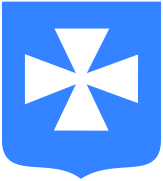 